CМОЛЕНСКАЯ ОБЛАСТЬМОНАСТЫРЩИНСКИЙ РАЙОННЫЙ СОВЕТ ДЕПУТАТОВ Р Е Ш Е Н И Еот 27 апреля 2023 года                                                                                                № 21 О работе коммунальной службы на территории муниципального образования «Монастырщинский район» Смоленской области в 2022 году и перспективах работы в 2023 годуЗаслушав и обсудив информацию заместителя Главы муниципального образования «Монастырщинский район» Смоленской области Горелова Александра Александровича  «О работе коммунальной службы на территории муниципального образования «Монастырщинский район» Смоленской области в 2022 году и перспективах работы в 2023 году»,  Монастырщинский районный Совет депутатовРЕШИЛ:1. Информацию «О работе коммунальной службы на территории муниципального образования «Монастырщинский район» Смоленской области в 2022 году и перспективах работы в 2023 году»  принять к сведению (прилагается).2. Настоящее решение вступает в силу с момента подписания.Приложение                                          к решению Монастырщинского районного Совета депутатов    от 27.04.2023г.  №21 Информацияо работе коммунальной службы на территории муниципального образования «Монастырщинский район» Смоленской области в 2022 году и перспективах работы в 2023 году.Жилищно-коммунальное хозяйство (далее ЖКХ) представляет собой комплекс подотраслей, который предоставляет жителям широкий спектр жилищно-коммунальных услуг.ЖКХ подразумевает обеспечение бесперебойной работы водопровода, канализации, теплоснабжения, электроснабжения, занимается ремонтом зданий, текущим ремонтом внутренних общедомовых инженерных коммуникаций и систем, отвечает за благоустройство придомовых территорий, а также текущую уборку мест общего пользования. Жилищно-коммунальное хозяйство является важнейшей составляющей в системе жизнеобеспечения граждан, охватывающее все население Монастырщинского района Смоленской области. Жилищный фонд составляет 323,4 тыс. кв. м.На территории муниципального образования «Монастырщинский район» Смоленской области осуществляют деятельность в сфере ЖКХ 6 организаций коммунального комплекса, из них:- МУП «Монастырщинские Коммунальные Системы» Администрации муниципального образования «Монастырщинский район» Смоленской области;- МУП «Коммунальник» Александровского сельского поселения Монастырщинского района Смоленской области;- МУП «Источник» Барсуковского сельского поселения Монастырщинского района Смоленской области;- МУП «Исток» Гоголевского сельского поселения Монастырщинского района Смоленской области;- МУП «Водолей» Соболевского сельского поселения Монастырщинского района Смоленской области;- МУП «Прометей» Татарского сельского поселения Монастырщинского района Смоленской области.Списочная численность работников по состоянию на 01.01.2023 года составляет 42 человека.На территории района насчитывается 90 водозаборов, протяженность водопроводных сетей – 177,5 км. Протяженность ветхих сетей водопровода составляет 80,38 км.Протяженность канализационных сетей – 4,9 км, в том числе муниципальных – 4,9 км. В районе действуют 16 котельных, в том числе муниципальных – 9. Частных котельных – 7 (4 БМК – ООО «Энергоинвест», 2 БМК – ООО «Технострой», 1 БМК – ООО «Газтеплосервис»). Протяженность тепловых сетей составляет – 2,048 км, в том числе муниципальных – 1,428 км.За 2022 год были выполнены следующие виды работ:МУП «Монастырщинские Коммунальные Системы» Администрации муниципального образования  «Монастырщинский район» Смоленской области- благоустройство территорий п. Монастырщина – 1 129,71 тыс. рублей (уборка территорий памятных знаков от снега и листвы, мусора, вывоз мусора и листвы, обкашивание территорий);- благоустройство территории парка – 250,0 тыс. рублей;-благоустройство дорог Монастырщинского городского поселения Монастырщинского района Смоленской области – 1 249,66 тыс. рублей (очистка снега, посыпка улиц, вывоз снега с тротуаров, грейдерование дорог и отсыпка гравийной смесью, обкашивание обочин);- благоустройство дорог общего пользования местного значения муниципального образования «Монастырщинский район» Смоленской области и искусственных сооружений – 1 938,05 тыс. рублей (очистка снега, грейдерование гравийных и грунтовых дорог, обкашивание обочин, отсыпка гравийной смесью);- кронирование и спил аварийных деревьев, новогоднее оформление площади Комсомольская в п. Монастырщина, ремонт участков улично-дорожной сети в п. Монастырщина (ул. Мелиораторов, ул. 1-я Северная, пер. 25 Сентября) ремонт участка дороги от д. Раевка до д. Свекровщина Татарского сельского поселения Монастырщинского района Смоленской области, монтаж искусственной дорожной неровности, разборка дома на ул. Пестеля в п. Монастырщина, ремонтные работы жилого дома № 2 по ул. Советская в п. Монастырщина, ремонт дорожного знака «Монастырщинский район» на автодороге «Монастырщина – Смоленск», устройство площадки для двух контейнеров, ремонт памятных знаков в п. Монастырщина, ремонт дворовых территорий по пер. Молодежный в п. Монастырщина – 4 012,85 тыс. рублей;- ремонтные работы участков дорог, планировка не асфальтированных дорог, посыпка дорог ПСС, отсыпка дорог, очистка дорог от снега, обкашивание обочин в Александровском, Гоголевском, Новомихайловском, Соболевском, Татарском сельских поселениях Монастырщинского района Смоленской области – 3043,11 тыс. рублей;- ремонтные работы наружных сетей водопровода в Александровском, Гоголевском, Соболевском сельских поселениях Монастырщинского района Смоленской области – 178,24 тыс. рублей;- устройство шахтного колодца в д. Перепечино Новомихайловского сельского поселения Монастырщинского района Смоленской области – 99,99 тыс. рублей;- электротехнические и сантехнические ремонтные работы в МБОУ Монастырщинская средняя школа имени А.И. Колдунова; МБОУ Татарская школа имени В.А. Матросова, МБОУ Любавичская основная школа имени Г.П. Силкина, МБОУ Сычевская школа, МБУК «Монастырщинское МЦБО» – 490,79 тыс. рублей;- ремонт кровли редакции газеты «Наша жизнь» – 38,9 тыс. рублей;- ремонт сетей водопровода, прокладка сетей водопровода и канализации частного сектора, устройство врезок в наружные сети водопровода – 617,76 тыс. рублей.Доходы за 2022 год составили – 21744,0 тыс. рублей.Расходы за 2022 год составили – 21591,0 тыс. рублей.Прибыль составила – 153,0 тыс. рублей.Основными видами деятельности МУП «МКС» Администрации муниципального образования «Монастырщинский район» Смоленской области являются:- услуги по водоснабжению;- услуги по водоотведению;- теплоснабжение;- услуги по благоустройству поселка;- услуги бани.Списочная численность работников по состоянию на 01.01.2023 года составила 28 человек.МУП «Коммунальник» Александровского сельского поселения Монастырщинского района Смоленской области - заменены погружные насосы в д. Котово, д. Слобода, д. Носково – 2, д. Досугово;- устранено 45 пробоин;- заменено15 кранов на водоразборных колонках;- заменены обратные клапана на артезианских скважинах в д. Досугово, д. Михейково.Доходы за 2022 год составили 934,25 тыс. рублей.Расходы за 2022 год составили 1 494,15 тыс. рублей.Убыток составил 559,9 тыс. рублей.Списочная численность работников по состоянию на 01.01.2023 года составила 1,5 человек.МУП «Источник» Барсуковского сельского поселенияМонастырщинского района Смоленской области- проведены подготовительные работы к отопительному периоду 2022/2023 годов котельной и теплотрассы п. Турковского торфопредприятия (ремонт котлов, замена насоса К80-50-200);- проведены работы по подготовке многоквартирных жилых домов к отопительному периоду 2022/2023 годов;- осуществлена переподготовка основного персонала, обслуживающего котельную;- произведена замена 100 м водопроводных сетей в д. Долгие-Нивы, 150 м в д. Барсуки;- произведена замена глубинных насосов в д. Колосовка, д. Сычевка, д. Родьковка;- устранено 25 пробоин;- произведена очистка башен в д. Сычевка, п. Турковского торфопредприятия.Доходы за 2022 год составили 6 418, 0 тыс. рублей.Расходы за 2022 год составили 6 586,0 тыс. рублей.Убыток 168,0 тыс. рублей.Дебиторская задолженность составила 3284,6 тыс. рублей (задолженность населения).Кредиторская задолженность составила 866,1 тыс. рублей (96,1 тыс. рублей задолженность за электроэнергию, 770,0 тыс. рублей задолженность за топливо).Списочная численность работников по состоянию на 01.01.2023 года составила 9 человек.МУП «Исток» Гоголевского сельского поселения Монастырщинского района Смоленской области- заменены погружные насосы в д. Жуково, д. Гоголевка, д. Багрецы, д. Баченки, д. Железняк, д. Смолы;- произведен ремонт электрооборудования на щитах артскважин;- произведена замена 12 метров водопроводной сети в д. Жуково;- произведен текущий ремонт водопроводных сетей (устранено 25 пробоин);- проведены лабораторные исследования воды, подаваемой потребителям в д. Лыза, д. Гоголевка, д. Жуково, д. Багрецы, д. Баченки, д. Дудино.Доходы за 2022 год составили 1474,9 тыс. рублей.Расходы за 2022 год составили 1786,4 тыс. рублей. Убыток составил 311,5 тыс. рублей.Списочная численность работников по состоянию на 01.01.2023 года составила 2,5 человек.МУП «Водолей» Соболевского сельского поселенияМонастырщинского района Смоленской области- заменены глубинные насосы в д. Стегримово, д. Дмыничи, с. Октябрьское;- выполнен капитальный ремонт 700 метров водопроводных сетей в д. Стегримово;- выполнен ремонт 145 метров водопроводных сетей в д. Соболево, с. Октябрьское, д. Слобода, д. Дмыничи, д. Александровское, д. Стегримово, д. Крапивна;- произведен ремонт 15 водозаборных колонок, расположенных в д. Соболево, с. Октябрьское, д. Слобода, д. Дмыничи, д. Александровское, д. Стегримово, д. Крапивна, д. Буда;- произведен ремонт 52 пробоин на водопроводной системе в с. Октябрьское, д. Слобода, д. Дмыничи, д. Александровское, д. Стегримово, д. Крапивна, д. Соболево, д. Коровино.МУП «Прометей» Татарского сельского поселенияМонастырщинского района Смоленской области- заменены 4 глубинных насоса в д. Кретово, д. Татарск;- произведен ремонт пробоин на водопроводной сети, ремонт колонок, замена обратных клапанов в д. Бохото, д. Доброселье, д. Кадино, д. Кретово, д. Раевка, д. Татарск;- произведено хлорирование водопроводных сетей и водонапорных башен.Доходы за 2022 год составили 1 467,1 тыс. рублей.Расходы за 2022 год составили 2 331,3 тыс. рублей.Убыток составил 864,1 тыс. рублей.Списочная численность работников по состоянию на 01.01.2023 года составила 1 человек.Всеми муниципальными предприятиями ведется целенаправленная работа по обеспечению населения качественной питьевой водой.Несмотря на непростую экономическую ситуацию организаций коммунального комплекса, 2022 год прошел практически без срывов и серьезных аварий во всех муниципальных образованиях. Отопительный период 2021/2022 годов завершен без нештатных и аварийных ситуаций.В целях обеспечения успешного прохождения отопительного периода 2022/2023 годов проведена своевременная подготовка объектов жилищно-коммунального хозяйства, социальных учреждений и жилищного фонда. В 2023 году перед поставщиками коммунальных ресурсов стоит задача по обеспечению всех потребителей коммунальными ресурсами в необходимых им объемах и качестве. Особое внимание необходимо уделить своевременности расчетов за коммунальные ресурсы. В 2023 году планируется выполнить следующие виды работ:- завершить реконструкцию сетей канализации с устройством очистных сооружений в п. Монастырщина;- капитальный ремонт сетей водоснабжения в д. Дудино Гоголевского сельского поселения Монастырщинского района Смоленской области и д. Кретово Татарского сельского поселения Монастырщинского района Смоленской области ;- строительство шахтного колодца в д. Мигновичи Татарского сельского поселения Монастырщинского района Смоленской области;- благоустройство территорий в п. Монастырщина; - благоустройство дорог Монастырщинского городского поселения Монастырщинского района Смоленской области; - благоустройство дорог общего пользования местного значения муниципального образования «Монастырщинский район» Смоленской области и искусственных сооружений; - ограждение санитарных зон водозаборных узлов.На ближайшую перспективу планируется: - строительство объекта «Реконструкция централизованной системы водоснабжения в п. Монастырщина Смоленской области со строительством станции водоподготовки и водопроводных сетей»;- перевод многоквартирных жилых домов в пос. Турковского торфопредприятия Барсуковского сельского Монастырщинского района Смоленской области поселения на индивидуальное газовое отопление;- перевод МБОУ Сычевская школа на газовое отопление;- капитальный ремонт сетей водоснабжения в д. Носково-2 Александровского сельского поселения Монастырщинского района Смоленской области и д. Барсуки Барсуковского сельского поселения Монастырщинского района Смоленской области.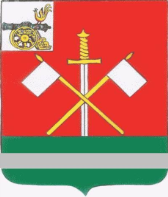 Глава муниципального образования«Монастырщинский район» Смоленской области                                            В.Б. Титов             Председатель              Монастырщинского районного              Совета депутатов                                                                                                              П.А. Счастливый 